Title of the paper Full name of author1, Full name of author21Department, University, Postal adress, E-mail, Country2Department, University, Postal adress, E-mail,  CountryIntroductionText text text text text text text text text text text text text text text text text text text text text text text text text text text text text text text text text text text text text text text text text text text text text text text text text text text text text text text [1] text text text text text text text text text text text text text text text text text text text text text text text text text text text text text text text text text text text text text text text text text text text text text text text text text text [2-3] text text text text text text text text text text text text text text text text text text text text text text text text text text text text text text text text text text text text text text text text text text text text text Problem formulationText text text text text text text text text text text text text text text text text text text text text text text text text text text text text text text text text text text text text text text text text text text text text text text text text text text text text text text text text text [4] text text text text text text text text text text text text text text text text text text text text text text text text text text text text text text text text text.                                                                                                                                                      (1) text text text text text text text text text text text text text text text text text text text text text text text text text text text text text text text text text text text text text text text text text text text text text text text text text text text text text text text text text text text [5]Results  and discussionsText text text text text text text text text text text text text text text text text text text text text text text text text text text text text text text text text text text text text text text text text text text text text text text text text text text text text text text text text text text text text text text text text text text text text text text text text text text text text text text text text text text text text text text text text text text text text text text text text text text text text text text text text text text text text text text text text text text text text text text text text text text text text text text text text text text text text text text text text text text text text text text text text text text text text text text text text text text text text text text text text text text text text text text text text text text text text text text text text text text text text text text text text text text text text text text text text text text text text text text text text text text text text text text text text text text text text text text text text text text text text text text text text text text text text text text text text text text text text text text text text text text text text text text text text text text text text text text text text text text text text text text text text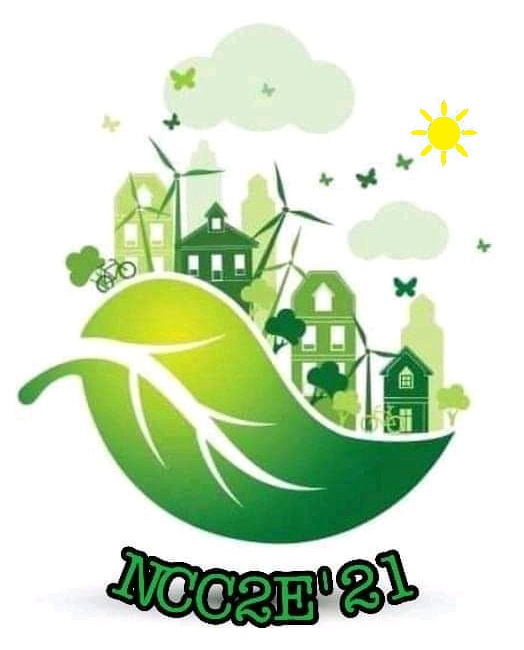 Fig.1. The First National Conference on Civil Engineering and Environment (NCC2E’2021)text text text text text text text text text text text text text text text text text text text text text text text text text text text text text text text text text text text text text text text text text text text text text text Table 1. Data of problemtext text text text text text text text text text text text text text text text text text text text text text text text text text text text text text text text text text text text text text text text text text text text text texttext text text text text text text text text text text text text text text text text text text text text text text text text text text text text text text text text text text text text text text text text text text text text texttext text text text text text text text text text text text text text text text text text text text text text ConclusionText text text text text text text text text text text text text text text text text text text text text text text text text text text text text text text text text text text text text text text text text text text text text text text text text text text text text text text text text text text text text text text text text text text text text text text text text text text text text text text text text text text text text text text text text text text text text text text text text text text text text text text text text text text text text text text text text text text text text text text text text text text text text text text text text text text text text text text text text text text text text text text text text text text text text text ReferencesBall JC, Ross A (1991) The effectiveness of methadone maintenance treatment: patients, programs, services and outcomes. Springer, Berlin Heidelberg New YorkBoshoff GA (1999) Development of integrated biological processing for the biodesalination of sulphate- and metal-rich wastewaters. Ph.D. thesis, Rhodes UniversityPeters S, Jaffe HG (1991) Lactose synthesis and the pentose cycle. J Biol Chem 98:15–33Treasure J, Holland AJ (1989) Genetic vulnerability to eating disorders: evi-dence from twin and family studies. In: Remschmidt H, Schmidt MH (eds) Child and youth psychiatry: European perspectives. Hogrefe and Hubert, New York, pp 59–68Dyrynda PEJ (1996) An appraisal of the early impacts of the 'Sea Empress' oil spill on shore ecology within South-West Wales. (Final report by the Univer-sity of Wales, Swansea for the Wildlife Trusts and WWF-UK)AbstractText text text text text text text text text text text text text text text text text text text text text text text text text text text text text text text text text text text text text text text text text text text text text text text text text text text text text text text text text text text text text text text text text text text text text text text text text text text text text text text text text text text text text text text text text text text text text text text text text text text text text text text text text text text text text text text text text text text text text text text text text text text text text text text text text text text text text text text text text text text text text text text text text text text text text text tKey wordsText, text, text, text, text, text, texttext text texttext text texttext text texttext text texttext text texttext text text